Рекомендации родителямЕсли ребенок затрудняется выполнять что-либо – сохраните выдержку, продолжая говорить с ровным, спокойным тоном, избегая оценок и комментариев.Контролируйте информацию, которую воспринимает ваш ребенок посредством СМИ: кинофильмов, мультфильмов, компьютер и даже реклама.Избегайте обидных высказываний в собственной речи, когда за вами наблюдает ребенок.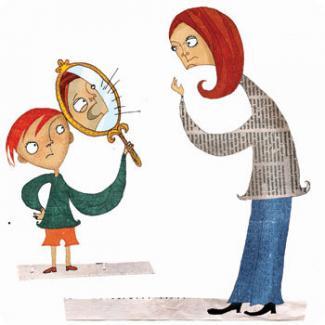 Литература по вопросам агрессивности у детей дошкольного возраста:1.Агрессия  детей и подростков: учебное пособие/под. Ред. Н.М. Платоновой. Спб.2004.2.Бэрон Р., Ричардсон Д. Агрессия Спб.2000.3.Линде Н. Д. Эмоционально-образная терапия. Терапия и практика.-М.:Мос-ГУ, 2004.4.Семенако С.И. Учимся сочувствовать, сопереживать. Коррекционно-развивающие занятия для детей 4-5 лет. М.,2004г.5.Смирнова Т.П. «Психологическая коррекция агрессивного поведения детей» -Ростов н/Д. :Феникс, 2005.Ребенок должен чувствовать вашу любовь к нему, независимо ни от чего. Говорите ребенку, что любите его.Педагог-психолог Прилепина Наталья ИгоревнаКраснодарский крайг. Новокубанск ул. Парковая, 2а.nvk-kazachok@yandex.ruМуниципальное дошкольное образовательное автономное учреждение детский сад №10 «Казачок» Муниципального Образования Новокубанский район(для родителей детей от 1 до 16 лет)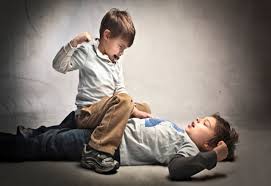 г. Новокубанск 2020г.    В современном мире много негативного и это зачастую находит прямое отражение в поведении детей. Несговорчивые, нетерпеливые, агрессивные, они становятся заложниками тех условий в которых растут и развиваются. Под детской агрессивностью понимают действия ребенка, направленные на нанесение физического  или психического вреда (ущерба) другому человеку или самому себе, а животными или материальным объектам.  Агрессия может быть ситуативной, то есть ответное действие в опасности, как защита от внешней агрессии, как средство самозащиты. Агрессивность как следствие разочарования, свойственна детям от 2 до 8 лет невнимание родителей к чувствам ребенка воспримется им еще и как отрицание его собственной значимости.Агрессия может быть связанно с возрастом: от 1 до 3 лет (желание ребенка делать все самостоятельно) Стратегия реагирования на  агрессивное поведения:Помогите ребенку выражать негативные эмоциональные состояния не гневом и враждебностью, а другими эмоциями и поведением;Учите выплескивать гнев в приемлемой форме;Учите агрессивного ребенка говорить слова о том, что ему нравиться или не нравиться;Учите ребенка выражать агрессию словами, а не физической агрессией;Стремитесь использовать чувство юмора, объяснять ребенку, склонному к агрессии следующее: «Если на тебя кто-то лает, то не надо лаять (реагировать) в ответ»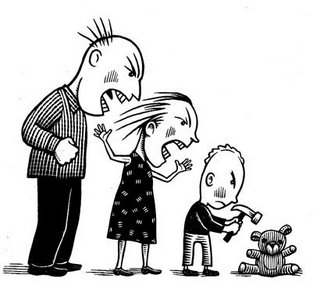 Стратегия на переключение состояния:Стимулируйте положительные эмоции у ребенка с целью переключения с агрессивного состояния на иное. Используйте новизну, необычность, неожиданность  и неигрового поведения и действия с предметами, чтобы переключить ребенка на неагрессивное поведение.Стратегия на предупреждение агрессивных состояний:У ребенка: не навешивайте ярлыки на агрессивного ребенка: злой, забияка, драчун, вредина и более обидные;У взрослого: помните, что у вас есть много способов изменения поведения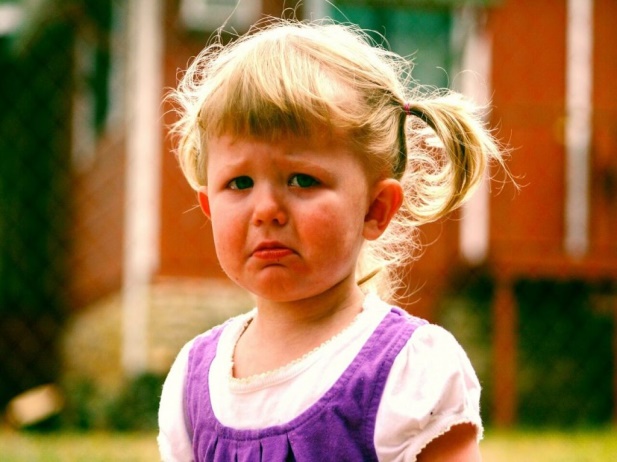 